Директору ИНАСАН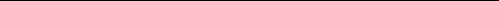 (Ф.И.О.)от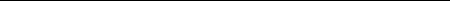 (Ф.И.О., должность, телефонработника ИНАСАН)ВЕДОМЛЕНИЕфакте нарушения, имеющего признаки коррупции, допущенного другим работником, контрагентом или иным лицомУведомляю Вас о факте нарушения, имеющего признаки коррупции, допущенного со стороны.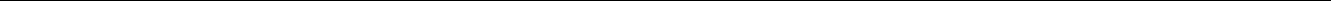 (указать все известные сведения о работнике, контрагенте или ином лице, допустившем нарушение, имеющее признаки коррупции, а также о физическом или юридическом лице (лицах), каким-либо образом имеющем отношение к факту такого нарушения (Ф.И.О., должность, наименование организации, иные сведения))Вышеуказанное нарушение, имеющее признаки коррупции, состояло в том,что.(указать обстоятельства, при которых работником, контрагентом или иным лицом было допущено нарушение, имеющее признаки коррупции (дата, время, место, цель, способ и т. п.), а также иные подробные сведения о таком нарушении)Дополнительные сведения по факту нарушения, имеющего признаки коррупции:.(указать дополнительные сведения по факту нарушения, имеющего признаки коррупции, материалы, подтверждающие обстоятельства такого нарушения, а также иные документы, имеющие отношение к ним)«__» ______________ 20__ г.________________	________________________(подпись)	(Ф.И.О.)Зарегистрировано в журнале регистрации уведомлений о факте нарушения, имеющего признаки коррупции, допущенного другим работником, контрагентом или иным лицом.Регистрация: №___ от «__»____________ 20__ г. ______ час._____ мин._________						(дата)			(время)		(подпись)